Серия N°:S14280S181B                                                                  Хранение :-20°CАртикул N° :S181BФильтрация :трижды через фильтр 0.1 µm Дата валидации:19 / 01 / 2016Размер партии:1 100,35литровСрок годности:19 / 01 / 2021Происхождение сырья:КолумбияСерия N°:S14280S181B                                                                  Хранение :-20°CАртикул. N° :S181BФильтрация :трижды через фильтр 0.1 µm Дата валидации:19 / 01 / 2016Размер партии:1 100,35литровСрок годности:19 / 01 / 2021Происхождение сырья:КолумбияAll fetal bovine sera are collected from registered slaughterhouses under the supervision of government veterinary authorities. All sera are collected from EU approved countriesCailleau Laura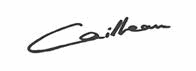 Quality ServiceDate :23/05/2016Профиль качестваПрофиль качестваПрофиль качестваПрофиль качестваПрофиль качестваТестыМетодыЕдиницыСпецификацияРезультатыПроявлениеКультураmOsm/kgПрозрачная жидкость с цветом мсоломеннсолсолмненнПрозрачная жидкость с КультураmOsm/kgот соломенного до янтарногоцветом от соломенн. до янтарБактерии и ГрибыКультураmOsm/kgНе обнаруженоНе обнаруженоКультураmOsm/kgНе обнаруженоНе обнаруженоpHВнутренний метод определенияmOsm/kg7.3 ± 0.57.41ОсмоляльностьТочка замерзания . EU Ph. 2.2.35mOsm/kg310 ± 35315ЭндотоксинХромокинетический тест. Method EU/ml< 50.352Метод D EU Ph. 2.6.14ГемоглобинВнутренний метод определенияmg/100ml< 2512.83Общий белокБиуретовая колориметрияg/l37.5 ± 7.534.7Пестивирусы ( BVDV-1, BVDV-2,Наблюдение за культурой и  IFAg/lТестированоНе обнаруженоBDV, CSFV, Giraffe-1 и  Hobi-likeметодg/lвирусы)g/lЦитопатогенные агенты, Наблюдение за культурой клетокg/lТестированоНе обнаруженонапример . IBR /BHV-1g/lХемадсорбирующие агенты, Наблюдение за культурой клетокg/lТестированоНе обнаруженоНапример . PI3 вирусНаблюдение за культурой клетокg/lТестированоНе обнаруженоХимические параметрыХимические параметрыХимические параметрыХимические параметрыХимические параметрыТестыМетодыЕдиницыСпецификацияРезультатыАЛТ (SGPT)UV kinetic at 37°CIU/l< 6Щелочная фосфатазаColorimetry kinetic at 37°CIU/l223AСТ (SGOT)UV kinetic at 37°CIU/l10БилирубинDPD / cafeine colorimetrymg/100ml0.1КальцийArsénazo colorimetrymg/100ml13.6Гамма GTColorimetry kinetic at 37°CIU/l5ХолестеролCholesterase Trinder colorimetrymg/100ml31КреатининColorimetry Kinetic (Jaffé)mg/100ml2.6ХлоридIndirect potentiometrymmol/l100ГлюкозаHexokinase UVmg/100ml86ЖелезоTPTZ colorimetryµg/100ml154Лактат дегидрогеназаUV kinetic at 37°CIU/l357ФосфорPhosphomolybdate colorimetrymg/100ml9.90КалийIndirect potentiometrymmol/l11.6НатрийIndirect potentiometrymmol/l134ТриглицеридыGlycerokinase Trinder colorimetrymg/100ml61МочевинаUrease UVmg/100ml41Мочевая кислотаUricase trinder colorimetrymg/100ml1.5PROTEIN   ELECTROPHORESISPROTEIN   ELECTROPHORESISPROTEIN   ELECTROPHORESISPROTEIN   ELECTROPHORESISPROTEIN   ELECTROPHORESISTestsMethodsUnitsSpecificationsResultsAlbuminImmunoturbidimetryg/l14.7Alpha GlobulinsImmunoturbidimetryg/l14Beta GlobulinsImmunoturbidimetryg/l5.7Gamma GlobulinsImmunoturbidimetryg/l0.4ELISA TESTELISA TESTELISA TESTELISA TESTELISA TESTTestsMethodsUnitsSpecificationsResultsIgGELISA testmg/l111.0BIOLOGICAL   PERFORMANCEBIOLOGICAL   PERFORMANCEBIOLOGICAL   PERFORMANCEBIOLOGICAL   PERFORMANCEBIOLOGICAL   PERFORMANCETestsMethodsUnitsSpecificationsResultsL929 cell growth : 3rd dayInternal validated method%> 8099L929 cell growth : 6th dayInternal validated method%> 8083SP2/O-Ag14 cell growth : 3rd dayInternal validated method%80SP2/O-Ag14 cell growth : 6th dayInternal validated method%> 80101HELA cell growth : 3rd dayInternal validated method%117HELA cell growth : 6th dayInternal validated method%> 80117MRC-5 cell growth : 3rd dayInternal validated method%89MRC-5 cell growth : 6th dayInternal validated method%> 8091Plating efficiency - cells implantedInternal validated method500500Plating efficiency - number ofInternal validated method281coloniesPlating efficiency - PE absoluteInternal validated method%56Plating efficiency - PE relativeInternal validated method%87Cloning efficiency - cells implantedInternal validated method11per well1Cloning efficiency - number ofInternal validated method197clones1Cloning efficiency - CE absoluteInternal validated method%1101Cloning efficiency - CE relativeInternal validated method%183